№ 48 (380) от 29.10.2021                                         бесплатноОб одобрении основных направлений бюджетной и налоговой политики муниципального образования Гаршинский сельсовет на 2022 год и на плановый период 2023 и 2024 годов и основных направлений долговой политики муниципального образования Гаршинский сельсовет на 2022 год и на плановый период 2023 и 2024 годовВ целях подготовки проекта местного бюджета на 2022 год и на плановый период 2023 и 2024 годов:1. Одобрить:1.1. Основные направления бюджетной и налоговой политики муниципального образования Гаршинский сельсовет на 2022 год и на плановый период 2023 и 2024 годов согласно приложению № 1.1.2. Основные направления муниципальной долговой политики муниципального образования Гаршинский сельсовет на 2022 год и на плановый период 2023 и 2024 годов согласно приложению № 2.2. Бухгалтеру Городецкой Е.И. подготовить проект решения «О бюджете поселения Гаршинский сельсовет на 2022 год и плановый период 2023 и 2024 г», исходя из принципов и подходов, заложенных в основных направлениях, указанных в пункте 1 настоящего постановления для внесения на рассмотрение в Совет депутатов муниципального образования.3. Администраторам доходов консолидированного бюджета поселения активизировать работу по обеспечению поступления налогов и сборов в бюджет поселения. Увеличение поступлений доходов в бюджет считать приоритетной задачей.4. Главным распорядителям средств бюджета поселения при планировании расходов учитывать необходимость принятия дополнительных мер для оптимизации бюджетных расходов и повышения их эффективности в целях безусловного соблюдения принципов бюджетирования, ориентированного на результат.5. При формировании проекта бюджета исходить из необходимости:- последовательное расширение собственной налоговой базы, прежде всего, за счет поддержки малого и среднего предпринимательства;- оптимизации расходов на содержание аппарата;- повышение качества бюджетного планирования, отказа от второстепенных и менее значимых расходов.6. Контроль за исполнением настоящего постановления возложить на бухгалтера Городецкую Е.И.7. Постановление вступает в силу после его подписания и подлежит опубликованию в газете «Сельский Вестник».Глава муниципального образования                                          Н.П.ИгнатьеваРазослано: в дело, прокурору, Совету депутатов.Приложение № 1к постановлениюот 29.10.2021 № 61-п Основные направлениябюджетной и налоговой политики на 2022 год и на плановый период 2023 и 2024 годов Основные направления бюджетной и налоговой политики на 2022 год и на плановый период 2023 и 2024 годов разработаны с учетом стратегических целей, сформулированных в посланиях Президента Российской Федерации Федеральному Собранию Российской Федерации, Указе Президента Российской Федерации от 7 мая 2018 года № 204 «О национальных целях и стратегических задачах развития Российской Федерации на период до 2024 года», Указе Президента Российской Федерации от 21 июля 2020 года № 474 «О национальных целях развития Российской Федерации на период до 2030 года». Кроме того, при определении бюджетной и налоговой политики на ближайшую перспективу использованы сценарные условия социально-экономического развития Оренбургской области на 2022 год и плановый период 2023 и 2024 годов.1. Итоги реализации бюджетной и налоговой политики в 2020 году и первой половине 2021 года	1.1 Доходы местного бюджетаВ 2020 году основную часть доходов бюджета обеспечили поступления от налога на доходы физических лиц, акцизы по подакцизным товарам и налоги на имущество, доля поступления которых в общей сумме налоговых и неналоговых доходов составила 109,60 процента.Отмечается рост поступлений налога на доходы физических лиц, который объясняется, в первую очередь, увеличением фонда начисленной заработной платы, а также увеличением прочих доходов физических лиц (сумм, полученных от продажи имущества и имущественных прав, сумм вознаграждения). Исполнение местного бюджета за 1 полугодие 2021 года характеризуется следующими особенностями:увеличением темпа роста налога на доходы физических лиц;снижение налогов на товары (акцизы по подакцизным товарам (продукции), производимым на территории Российской Федерации.В 2021 году оценка эффективности налоговых льгот (пониженных ставок по налогам), предоставляемых органами государственной власти Оренбургской области и органами местного самоуправления, проводится в соответствии с требованиями к оценке налоговых расходов субъектов Российской Федерации, утвержденными постановлением Правительства Российской Федерации от 22 июня 2019 года № 796 «Об общих требованиях к оценке налоговых расходов субъектов Российской Федерации и муниципальных образований».	  	1.2 Расходы местного бюджетаВ 2020 году и первой половине 2021 года расходы местного бюджета планировались и производились исходя из четких приоритетов, к которым, в первую очередь, относились безусловное исполнение Указов Президента  РФ и исполнение в полном объеме принятых социальных обязательств.В целях обеспечения поставленных задач осуществлялась политика ограничения расходов по таким направлениям, как содержание органов местного самоуправления, проводился комплекс мероприятий по эффективному использованию энергоресурсов, потребляемых коммунальных услуг, применялись механизмы предоставления средств под фактическую потребность.В полном объеме выполняются публичные нормативные обязательства администрации. В 2020 году основу расходной части местного бюджета составляли бюджетные ассигнования, направляемые на общегосударственные расходы  1766,5 тыс. рублей, дорожное хозяйство 229,3 тыс. рублей, обеспечение пожарной безопасности 198,4 тыс. рублей.Одной из задач бюджета 2020 года ставилось повышение качества муниципальных программ и широкое их применение при бюджетном планировании. Индикаторы муниципальных программ увязаны  с муниципальными заданиями на оказание услуг (выполнение работ). Работа по повышению эффективности бюджетных расходов по результатам исполнения программ продолжена и в текущем году. В составе решения о бюджете на текущий год и плановый период сформированы отдельные приложения по распределению бюджетных ассигнований на реализацию муниципальных программ и приоритетных проектов в муниципальном образовании Гаршинский сельсовет.1.3 Дефицит бюджета В условиях экономии бюджетных средств одним из важных направлений бюджетной политики является ограничение дефицита бюджета. На 2021 год местный бюджет запланирован без дефицита.2. Внешние условия реализации бюджетной и налоговой политики  на 2022 год и на плановый период 2023 и 2024 годовНа налоговую политику администрации МО Гаршинский сельсовет на 2022 год и плановый период 2023 и 2024 годов будут оказывать влияние внешние факторы, прежде всего изменения в федеральном законодательстве.1) По налогу на доходы физических лиц:установление с 1 января 2022 года налоговой ставки по налогу на доходы физических лиц в размере 15 процентов в отношении доходов (включая дивиденды и проценты) физических лиц, превышающих 5 млн. рублей за налоговый период;упрощение порядка получения отдельных налоговых вычетов по налогу на доходы физических лиц: отказ от представления налогоплательщиком налоговой декларации и пакета подтверждающих документов, автоматизация процедуры обработки документов налоговым органом. 2) Упрощенная система налогообложения:до 1 января 2024 года продлевается действие нулевой налоговой ставки для впервые зарегистрированных индивидуальных предпринимателей при применении упрощенной системы налогообложения (далее – УСН) и патентной системы налогообложения (далее – ПСН) при осуществлении деятельности в производственной, социальной, научной сферах, сфере бытовых услуг населению и услуг по предоставлению мест для временного проживания. Указанная мера будет действовать в течение двух налоговых периодов с момента государственной регистрации в качестве индивидуального предпринимателя.С 1 января 2022 года для организаций и индивидуальных предпринимателей, применяющих УСН, увеличивается лимит, позволяющий оставаться на упрощенной системе налогообложения, по доходам – до 200 млн. рублей и по средней численности персонала – до 130 человек, а также применяются дифференцированные налоговые ставки.Значительно расширяется перечень видов предпринимательской деятельности, в отношении которых может применяться ПСН.Прорабатывается вопрос предоставления права налогоплательщикам, применяющим ПСН, уменьшать сумму налога, уплачиваемого в связи с применением данного режима налогообложения, на страховые платежи (взносы) и пособия, начисленные за налоговый период.3) Штрафы и взыскания:До 1 января 2024 года устанавливается норматив зачисления штрафов, налагаемых должностными лицами федеральных органов исполнительной власти, за нарушение правил движения тяжеловесного и крупногабаритного транспорта на автомобильных дорогах общего пользования регионального или межмуниципального значения, местного значения, в бюджеты субъектов Российской Федерации в размере 100 процентов.В проекте местного бюджета на 2022 год и на плановый период 2023 и 2024 годов минимальный размер оплаты труда предусмотрен с учетом проектов изменений федерального законодательства, учитывающего соотношение минимального размера оплаты труда и медианной заработной платы. Начиная с 1 января 2022 года, на территории Оренбургской области минимальный размер оплаты труда с учетом уральского коэффициента увеличен до 15660 рублей в месяц или на 4 процента. 3. Цели и задачи бюджетной и налоговой политики  на 2022 год и плановый период 2023 и 2024 годов3.1 Доходы местного бюджетаВ основе составления бюджета на 2022 год и плановый период 2023 и 2024  годов лежит прогноз социально-экономического развития на 2022-2024 годы, причем, учитывая тенденцию низких темпов экономического роста формирование местного бюджета будет осуществляться исходя из консервативных сценариев прогноза основных параметров бюджета.В соответствии с постановлением Правительства Оренбургской области от 28 сентября 2017 года № 693-п (в ред. от 4 июня 2018 года) «О проведении государственной кадастровой оценки объектов недвижимости, расположенных на территории Оренбургской области» в 2021 году проводится государственная кадастровая оценка земель населенных пунктов, земель промышленности, энергетики, транспорта, связи, радиовещания, телевидения, информатики, земель для обеспечения космической деятельности, земель обороны, безопасности и земель иного специального назначения. Результаты такой оценки могут оказать существенное влияние на изменение налоговой базы в отношении указанной категории земель и, как следствие, на уровень поступлений земельного налога в местный бюджет. Сохраняется механизм регулярной оценки эффективности налоговых льгот с точки зрения поставленных целей и механизмов корректировки или отмены в случае, если поставленные цели не достигаются.С 2021 года внедрена система информационного обмена сведениями между Федеральной налоговой службой России и территориальными органами Россельхознадзора и Росреестра. Информационное взаимодействие указанных федеральных структур будет направлено на стимулирование к использованию земель сельскохозяйственного назначения по их целевому назначению путем практической реализации механизма дифференциации налоговых ставок по земельному налогу в зависимости от использования (не использования) земельных участков по целевому назначению (в том числе с доведением разницы в соответствующих налоговых ставках до пятикратного уровня). Результатом внедрения данной информационной системы должно стать дальнейшее увеличение поступлений по земельному налогу в местный бюджет.3.2 Расходы местного бюджетаПланирование предельных объемов бюджетных ассигнований местного бюджета на 2022 год и плановый период 2023 и 2024 годов будет осуществляться исходя из «базовых» объемов, утвержденных решением Совета депутатов муниципального образования Гаршинский сельсовет № 16 от  25.12.2020 года «О бюджете муниципального образования Гаршинский сельсовет на 2021 год и плановый период 2022 и 2023 годов», с учетом особенностей планирования бюджетных ассигнований, установленных методикой формирования местного бюджета.В соответствии с соглашением, заключенным с финансовым отделом, о мерах по социально-экономическому развитию и оздоровлению муниципальных финансов муниципального образования Гаршинский сельсовет установлены мероприятия и показатели, обязательные к реализации и достижению.Объем расходов на оплату труда должен учитывать обеспечение минимального размера оплаты труда в соответствии с решениями, принятыми на федеральном уровне.Средства на выполнение публичных нормативных обязательств должны быть запланированы в полном объеме с учетом изменения численности получателей социальных выплат и пособий.3.3 Межбюджетные отношенияСистема межбюджетного регулирования на территории Курманаевского района будет выстраиваться с учетом оптимального баланса бюджетной обеспеченности муниципальных полномочий. Сохраняется предоставление муниципальным образованиям района дотаций на выравнивание бюджетной обеспеченности. При определении объема дотаций на выравнивание бюджетной обеспеченности муниципальных образований на 2022 год и на плановый период 2023 и 2024 годов применено положение Бюджетного кодекса в части недопущения снижения критерия выравнивания расчетной бюджетной обеспеченности муниципальных образований.В целях обеспечения сбалансированности местных бюджетов и стабильного исполнения расходных обязательств с учетом постоянных доходных источников в бюджетах поселений на территории Оренбургской области на 2022–2024 годы планируется закрепить за органами местного самоуправления поселений полномочия, которые переходят на финансовое обеспечение муниципальных районов. 3.4 Дефицит местного бюджетаНа 2022 год и плановый период 2023 и 2024 годов местный бюджет планируется без дефицита.Приложение № 2 к постановлениюот 29.10.2021 № 61-пОсновные направления муниципальной долговой политики на 2022 год и на плановый период2023 и 2024 годовОсновные цели, принципы и задачи долговой политики Управление муниципальным долгом является одним из элементов системы управления финансовыми средствами муниципального образования Гаршинский сельсовет. Эффективное управление муниципальным долгом означает отсутствие просроченных долговых обязательств, а также создание прозрачной системы управления с использованием информации о долговой политике.Под долговой политикой муниципального образования Гаршинский сельсовет понимается процесс разработки и практической реализации стратегии управления муниципальным долгом  в целях поддержания объема долга на экономически безопасном уровне.Основными целями долговой политики являются обеспечение исполнения расходных обязательств муниципального образования Гаршинский сельсовет в полном объеме по более низкой стоимости на краткосрочную, среднесрочную и долгосрочную перспективу, недопущение рисков возникновения кризисных ситуаций при исполнении местного бюджета, сохранение финансовой устойчивости и сбалансированности местного бюджета.Принципами долговой политики муниципального образования Гаршинский сельсовет являются:сохранение объема долговых обязательств на экономически безопасном уровне;полнота и своевременность исполнения долговых обязательств;сокращение стоимости обслуживания долга;прозрачность управления долгом и доступность информации о долге.Основными задачами долговой политики муниципального образования Гаршинский сельсовет являются:-определение порядка использования заемных средств;-деятельность по привлечению заемных средств;-анализ долговой нагрузки местного бюджета;-организация учета текущих долговых обязательств, позволяющего обеспечить полноту информации о размере муниципального долга;-своевременность погашения долговых обязательств.Долговая политика муниципального образования Гаршинский сельсовет  в 2022–2024 годах будет основываться на следующих принципах:сохранение объема муниципального  долга  на экономически безопасном уровне посредством контроля за объемом муниципального долга;недопущение необоснованных заимствований посредством обеспечения взаимосвязи принятия решения о заимствованиях с потребностями  местного бюджета  в привлечении заемных средств.Российской Федерации Объем муниципального долга по муниципальным гарантиям муниципального образования Гаршинский сельсовет на 01.01.2021 года составил 0,0 тыс. рублей.Основным риском при реализации  долговой политики муниципального образования Гаршинский сельсовет на 2022 год и плановый период 2023 и 2024 годов является риск снижения поступления доходов в местный бюджет, влекущий к возникновению потребности в муниципальных заимствованиях и соответственно увеличение размера муниципального долга.Перспективы развития долговой политикина 2022 год и плановый период 2023 и 2024 годовПринимая во внимание, что муниципальные гарантии являются достаточно рискованным и непрозрачным инструментом долговой политики, расширение практики предоставления муниципальных гарантий в 2022–2024 годах не планируется.Взвешенная долговая политика в условиях ограниченности финансовых ресурсов позволит обеспечить сбалансированность и устойчивость местного бюджета, сохранить объем и структуру муниципального долга на экономически безопасном уровне при неукоснительном соблюдении требований к объему муниципального долга и расходам на его обслуживание, установленных бюджетным законодательством.Основными мероприятиями, которые необходимо реализовать в предстоящем периоде являются:отказ от планирования предоставления муниципальных гарантий;отказ от планирования заимствований;обеспечение регулярного раскрытия актуальной информации о проводимой бюджетной политике муниципального образования Гаршинский сельсовеО проведение публичных слушаний по проекту бюджета на 2022 годи на плановый период 2023 и 2024 годовВ соответствии  со ст. 28 Федерального закона от 06 октября 2003 года № 131-ФЗ «Об общих принципах организации местного самоуправления в Российской Федерации», а также Положением «О публичных слушаниях на территории муниципального образования Гаршинский сельсовет Курманаевского района»:1. Провести публичные слушания по проекту бюджета на 2022 год и на плановый период 2023 и 2024 годов 3 декабря 2021 года  согласно Приложению № 1 в следующем порядке:- слушания 3 декабря 2021 года в 12 часов местного времени по адресу: с. Гаршино, ул. Центральная, д. 70 (в здании администрации Гаршинского сельсовета);- предложения по проекту принимаются администрацией муниципального образования Гаршинский сельсовет Курманаевского района с 19 ноября по 2 декабря  2021 года в рабочее время с 9 часов до 17 часов местного времени по адресу: с. Гаршино, ул. Центральная, д. 70, администрация муниципального образования Гаршинский сельсовет.2. Возложить подготовку и проведение публичных слушаний по проекту бюджета на 2022 год и на плановый период 2023 и 2024 годы на бухгалтера Е.И. Городецкую.3. Постановление вступает в силу со дня подписания, подлежит опубликованию в газете «Сельский Вестник» и размещению на официальном сайте муниципального образования Гаршинский сельсовет Курманаевского района в сети Интернет.Глава муниципального образования                                              Н.П. ИгнатьеваРазослано: в дело, прокурору, районной администрации.Приложение № 1                                                                                к постановлению                                                                                                                                                  от  29.10.2021 № 62-п                                                    Основные показатели проекта бюджета  МО Гаршинский сельсовет на 2022 год и на плановый период 2023 и 2024 годы	                                                (тыс.руб.)СЕЛЬСКИЙ ВЕСТНИКмуниципального образования Гаршинский сельсовет Курманаевского района Оренбургской области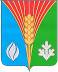 Администрациямуниципального образованияГаршинский сельсоветКурманаевского районаОренбургской областиПОСТАНОВЛЕНИЕ29.10.2021 № 61-п                       АдминистрацияМуниципального образованияГаршинский сельсоветКурманаевского районаОренбургской областиПОСТАНОВЛЕНИЕ29.10.2021 № 62-пКод бюджетной классификации Российской ФедерацииНаименование групп, подгрупп, статей, подстатей, элементов, программ (подпрограмм), кодов экономической классификации доходов2022 год2023 год2024 год1 00 00000 00 0000 000НАЛОГОВЫЕ И НЕНАЛОГОВЫЕ ДОХОДЫ1418,101603,341665,201 01 00000 00 0000 000НАЛОГИ НА ПРИБЫЛЬ, ДОХОДЫ 319,00333,00346,001 01 02000 01 0000 1101 01 02010 01 1000 110 Налог на доходы физических лицНалог на доходы физических лиц с доходов, источником которых является налоговый агент, за исключением доходов, в отношении которых исчисление и уплата налога осуществляется в соответствии со статьями 227, 227.1 и 228 Налогового кодекса Российской Федерации319,00312,00333,00326,00328,00339,001 01 02020 01 0000 110Налог на доходы физических лиц с доходов, полученных от осуществления деятельности физическими лицами, зарегистрированными в качестве индивидуальных предпринимателей, нотариусов, занимающихся частной практикой, адвокатов, учредивших адвокатские кабинеты, и других лиц, занимающихся частной практикой в соответствии со статьей 227 Налогового кодекса Российской Федерации4,004,004,001 01 02030 01 0000 110Налог на доходы физических лиц с доходов, полученных физическими лицами в соответствии со статьей 228 Налогового кодекса Российской Федерации3,003,003,001 03 00000 00 0000 000Налоги на товары (работы, услуги), реализуемые на территории Российской Федерации225,20230,64235,501 03 02000 01 0000 110Акцизы по подакцизным товарам (продукции), производимым на территории Российской Федерации225,20230,64235,501 03 02230 01 0000 110Доходы от уплаты акцизов на дизельное топливо, подлежащие распределению между бюджетами субъектов Российской Федерации и местными бюджетами с учетом установленных дифференцированных нормативов отчислений в местные бюджеты101,82103,19103,691 03 02240 01 0000 110Доходы от уплаты акцизов на моторные масла для дизельных и (или) карбюраторных (инжекторных) двигателей, подлежащие распределению между бюджетами субъектов Российской Федерации и местными бюджетами с учетом установленных дифференцированных нормативов отчислений в местные бюджеты0,560,580,601 03 02250 01 0000 110Доходы от уплаты акцизов на автомобильный бензин, подлежащие распределению между бюджетами субъектов Российской Федерации и местными бюджетами с учетом установленных дифференцированных нормативов отчислений в местные бюджеты135,59139,66144,521 03 02260 01 0000 110Доходы от уплаты акцизов на прямогонный бензин, подлежащие распределению между бюджетами субъектов Российской Федерации и местными бюджетами с учетом установленных дифференцированных нормативов отчислений в местные бюджеты-12,77-12,79-13,31 105 00000 00 0000 000105 03000 01 0000 000105 03010 01 1000 110НАЛОГИ НА СОВОКУПНЫЙ ДОХОДЕдиный сельскохозяйственный налогЕдиный сельскохозяйственный налог467,00467,00467,00660,00660,00660,00726,00726,00726,001 06 00000 00 0000 0001 06 01000 00 0000 110НАЛОГИ НА ИМУЩЕСТВО    Налог на имущество физических лиц 336,0010,00306,0011,00284,0012,001 06 01030 10 1000 110 Налог на имущество физических лиц,  взимаемый по ставкам, применяемым к объектам налогообложения, расположенным в границах поселения        10,0011,0012,001 06 06000 00 0000 1101 06 06043 00 0000 1101 06 06043 10 0000 110Земельный налогЗемельный налог с физических лиц Земельный налог с физических лиц, обладающих земельным участком, расположенным в границах сельских поселений326,00280,00280,00295,00246,00246,00272,00221,00221,001 06 06043 10 1000 110Земельный налог с физических лиц, обладающих земельным участком, расположенным в границах сельских поселений (сумма платежа (перерасчеты, недоимка и задолженность по соответствующему платежу, в том числе по отмененному)280,00246,00221,001 06 06033 10 0000 110Земельный налог с организаций, обладающих земельным участком, расположенным в границах сельских поселений46,0049,0051,001 08 00000 00 0000 000ГОСУДАРСТВЕННАЯ ПОШЛИНА1,21,01,01 08 04020 01 1000 110Государственная пошлина за совершение нотариальных действий должностными лицами органов местного самоуправления, уполномоченными в соответствии с законодательными актами Российской Федерации на совершение нотариальных действий1,21,01,01 11 00000 00 0000 000ДОХОДЫ ОТ ИСПОЛЬЗОВАНИЯ ИМУЩЕСТВА, НАХОДЯЩЕГОСЯ В ГОСУДАРСТВЕННОЙ И МУНИЦИПАЛЬНОЙ СОБСТВЕННОСТИ69,772,7072,701 11 05000 00 0000 120Доходы, получаемые в виде арендной либо иной платы за передачу в возмездное пользование государственного и муниципального имущества (за исключением имущества бюджетных и автономных учреждений, а также имущества государственных и муниципальных унитарных предприятий, в том числе казенных)69,772,7072,701 11 05025 10 0000 120Доходы, получаемые в виде арендной платы, а также средства от продажи права на заключение договоров аренды за земли, находящиеся в собственности сельских поселений (за исключением земельных участков муниципальных бюджетных и автономных учреждений)69,772,7072,702 00 00000 00 0000 000БЕЗВОЗМЕЗДНЫЕ ПОСТУПЛЕНИЯ929,291736,74399,282 02 00000 00 0000 000БЕЗВОЗМЕЗДНЫЕ ПОСТУПЛЕНИЯ ОТ ДРУГИХ  БЮДЖЕТОВ БЮДЖЕТНОЙ СИСТЕМЫ РОССИЙСКОЙ ФЕДЕРАЦИИ929,291736,74399,282 02 10000 00 0000 000Дотации бюджетам бюджетной системы Российской Федерации823,84283,0494,452 02 15001 10 0000 000Дотации бюджетам сельских поселений на выравнивание бюджетной обеспеченности из бюджета субъекта Российской Федерации823,84283,0494,452 02 20000 00 0000 150Субсидии бюджетам бюджетной системы Российской Федерации (межбюджетные субсидии)0,001344,70192,002 02 25576 10 0000 150Субсидии бюджетам сельских поселений на обеспечение комплексного развития сельских территорий0,00992,6192,002 02 29999 10 0000 150Прочие субсидии бюджетам сельских поселений0,00352,100,002 02 30000 00 0000 150Субвенции бюджетам бюджетной системы Российской Федерации 105,45109,00112,832 02 35118 10 0000 150Субвенции бюджетам сельских поселений на осуществление первичного воинского учета органами местного самоуправления поселений, муниципальных и городских округов105,45109,00112,83ИТОГО2347,393340,082064,48НаименованиеНаименованиеНаименованиеРЗПР2022 год2023 год2024 год123456ОБЩЕГОСУДАРСТВЕННЫЕ ВОПРОСЫОБЩЕГОСУДАРСТВЕННЫЕ ВОПРОСЫОБЩЕГОСУДАРСТВЕННЫЕ ВОПРОСЫ011933,741082,041313,8Функционирование высшего должностного лица субъекта Российской Федерации и муниципального образованияФункционирование высшего должностного лица субъекта Российской Федерации и муниципального образованияФункционирование высшего должностного лица субъекта Российской Федерации и муниципального образования0102573,4114,38481,6Функционирование Правительства Российской Федерации, высших исполнительных органов государственной власти субъектов Российской Федерации, местных администрацийФункционирование Правительства Российской Федерации, высших исполнительных органов государственной власти субъектов Российской Федерации, местных администрацийФункционирование Правительства Российской Федерации, высших исполнительных органов государственной власти субъектов Российской Федерации, местных администраций01041297,34954,66819,2В том числе: передаваемые полномочияВ том числе: передаваемые полномочияВ том числе: передаваемые полномочия435,5435,5435,5Обеспечение деятельности финансовых, налоговых и таможенных органов, и органов финансового (финансово-бюджетного) надзораОбеспечение деятельности финансовых, налоговых и таможенных органов, и органов финансового (финансово-бюджетного) надзораОбеспечение деятельности финансовых, налоговых и таможенных органов, и органов финансового (финансово-бюджетного) надзора010613,0013,0013,00В том числе: передаваемые полномочияВ том числе: передаваемые полномочияВ том числе: передаваемые полномочия13,0013,0013,00Обеспечение проведения выборовОбеспечение проведения выборовОбеспечение проведения выборов01070,000,000,00Другие общегосударственные вопросыДругие общегосударственные вопросыДругие общегосударственные вопросы011350,00,000,00НАЦИОНАЛЬНАЯ ОБОРОНАНАЦИОНАЛЬНАЯ ОБОРОНАНАЦИОНАЛЬНАЯ ОБОРОНА02105,45109,00112,83Мобилизационная и вневойсковая подготовкаМобилизационная и вневойсковая подготовкаМобилизационная и вневойсковая подготовка0203105,45109,00112,83НАЦИОНАЛЬНАЯ БЕЗОПАСНОСТЬ И ПРАВООХРАНИТЕЛЬНАЯ ДЕЯТЕЛЬНОСТЬНАЦИОНАЛЬНАЯ БЕЗОПАСНОСТЬ И ПРАВООХРАНИТЕЛЬНАЯ ДЕЯТЕЛЬНОСТЬНАЦИОНАЛЬНАЯ БЕЗОПАСНОСТЬ И ПРАВООХРАНИТЕЛЬНАЯ ДЕЯТЕЛЬНОСТЬ0319,0042,7811,68Обеспечение пожарной безопасностиОбеспечение пожарной безопасностиОбеспечение пожарной безопасности031019,0042,7811,68НАЦИОНАЛЬНАЯ ЭКОНОМИКАНАЦИОНАЛЬНАЯ ЭКОНОМИКАНАЦИОНАЛЬНАЯ ЭКОНОМИКА04225,2593,64235,5Дорожное хозяйство (дорожные фонды)Дорожное хозяйство (дорожные фонды)Дорожное хозяйство (дорожные фонды)0409225,2230,64235,5Другие вопросы в области национальной экономике Другие вопросы в области национальной экономике Другие вопросы в области национальной экономике 04120,00363,000,00ЖИЛИЩНО-КОММУНАЛЬНОЕ ХОЗЯЙСТВОЖИЛИЩНО-КОММУНАЛЬНОЕ ХОЗЯЙСТВОЖИЛИЩНО-КОММУНАЛЬНОЕ ХОЗЯЙСТВО051,001431,62277,67Жилищное хозяйствоЖилищное хозяйствоЖилищное хозяйство05010,000,000,00Коммунальное хозяйствоКоммунальное хозяйствоКоммунальное хозяйство05020,000,000,00БлагоустройствоБлагоустройствоБлагоустройство05031,0013,623,47Обеспечение комплексного развития сельских территорийОбеспечение комплексного развития сельских территорийОбеспечение комплексного развития сельских территорий05030,001418,00274,2КУЛЬТУРА, КИНЕМАТОГРАФИЯКУЛЬТУРА, КИНЕМАТОГРАФИЯКУЛЬТУРА, КИНЕМАТОГРАФИЯ080,000,000,00КультураКультураКультура08010,000,000,00В том числе: передаваемые полномочияВ том числе: передаваемые полномочияВ том числе: передаваемые полномочия0,000,000,00СОЦИАЛЬНАЯ ПОЛИТИКАСОЦИАЛЬНАЯ ПОЛИТИКАСОЦИАЛЬНАЯ ПОЛИТИКА1063,0034,0025,00Пенсионное обеспечениеПенсионное обеспечениеПенсионное обеспечение100163,0034,0025,00Социальное обеспечение населенияСоциальное обеспечение населенияСоциальное обеспечение населения10030,000,000,00ФИЗИЧЕСКАЯ КУЛЬТУРА И СПОРТФИЗИЧЕСКАЯ КУЛЬТУРА И СПОРТФИЗИЧЕСКАЯ КУЛЬТУРА И СПОРТ110,000,000,00Физическая культураФизическая культураФизическая культура11010,000,000,00Условно утвержденные расходыУсловно утвержденные расходыУсловно утвержденные расходы990,0047,0088,00Условно утвержденные расходыУсловно утвержденные расходыУсловно утвержденные расходы99990,0047,0088,00ИТОГО:ИТОГО:ИТОГО:2347,393340,082064,48Наши адрес и телефоны:                                    Тираж 10 экз.          РЕДАКТОРАдминистрация МО Гаршинский сельсоветКурманаевского района Оренбургской области461077, с. Гаршино, Курманаевского района,                                 Н.П.ИгнатьеваОренбургской области, ул. Центральная, д. 70Тел: (835341) 3-23-42, факс (835341) 3-23-43